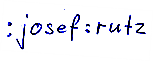 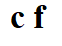 Kant. Steuerverwaltung 4972.60. / 2020 (29)Kant. Steuerverwaltung 4972.60. / 2020 (29)Steuerjahr 2020 (c f = unter Zwang)Gde. Neuhausen am RhfGde. Neuhausen am Rhf8200 Schaffhausen8200 Schaffhausen01 - 40632-5 0 1       4 0 6 3 2    5          * * 2  5 0  11 01955 32020 01200 00001 00500: josef : rutz            * * 2  5 0 : josef : rutz ...strasse XYPLZ Ort...strasse XYPLZ Ort